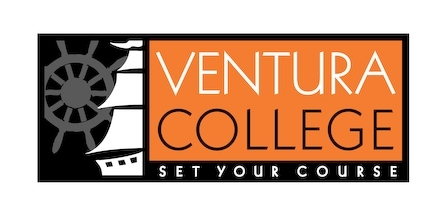 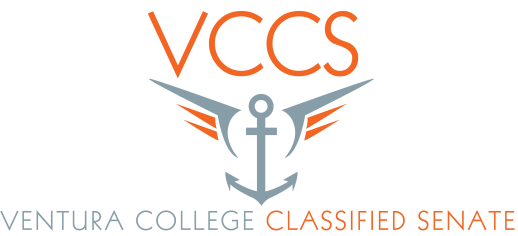 AGENDA    Date: 1/21/2016    Time: 3p. to 4:30p.    Room: CCCRCall to Order - PederAdoption of the Agenda - PederPublic CommentApproval of Minutes (3) -EileenTreasures Report - RachelAccreditation update – PederDCAP Update – PamelaState Classified Senate Board meeting – Here at VC March 11 & 12. -PederClassified Spring retreat March 22, 2016 – Save the date - PederClassified Senate election 2016 - PederNew Classified orientation review. Get ready for this year. Peder & EileenCollege possible re-org. PederCCSSE administration – PamelaFinancial Aid Super Saturday – AlmaWhat up at Santa Paula - SabrinaSEIU update - OliviaAdjournmentOur College MissionAt Ventura College, we transform students’ lives, develop human potential, create an informed citizenry, and serve as the educational and cultural heart of our community. Placing students at the center of their learning experience, we serve a highly diverse student body by providing innovative instruction and student support, focusing on associate degree and certificate completion, transfer, workforce preparation, and basic skills. We are committed to the sustainable continuous improvement of our college and its services.                          9 + 11. Standards or policies regarding   student support and success2. College governance structures, as related to classified roles3. Classified roles and involvement in accreditation processes4. Policies for classified professional development activities5. Processes for program review6. Processes for Institutional planning and budget development7. Curriculum systems integrations and implementation8. Degree and certificate requirements9. Educational program developmentAny other district and college policy, procedure, or related matters that will have a significant effect on Classified Staff